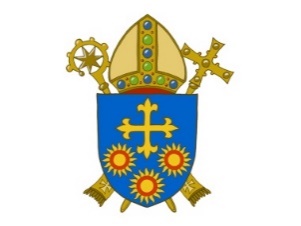 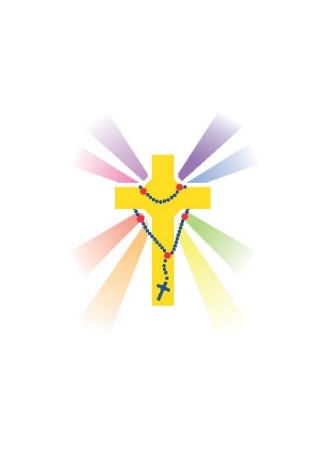 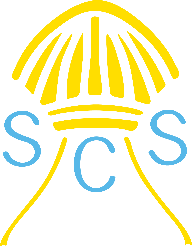 St. Clare’s Catholic Primary School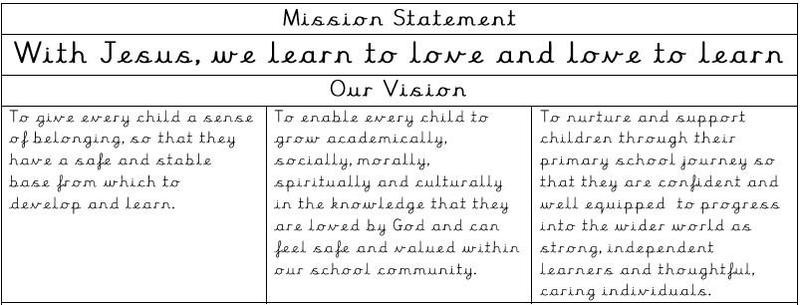 PERSON SPECIFICATIONAppointment of Headteacher for St Clare’s Catholic PrimaryPlease write your supporting statement/letter giving evidence of how you meet each of the essential criteria.ReferencesPositive and supportive reference from the Priest where the applicant regularly worships; in good standing with the Church; reference without reservation.Positive recommendations in professional references, without reservation.EssentialEssentialDesirableQualifications and TrainingPractising and committed Catholic in good standing with the Church√R√REvidence of participation in parish or Catholic community lifeDegree + QTS √AD√ADEvidence of continuing  professional development  as a HT√AD√ADNPQHPost Grad level qualificationMA in Catholic School LeadershipCatholic Certificate in Religious Studies (CCRS)√DWillingness to undertake CCRS within 2 years of appointment√AI√AIExperienceA record of substantial, successful teaching experience, including teaching more than 1 Key Stage√ARI√ARIExperience in a variety of schools7.	Experience as a successful Deputy Headteacher√ARI√ARI8.	Experience of effecting change in teaching, learning or curriculum either at phase or whole school level√ARI√ARIProfessional Knowledge and Understanding10.	Understanding the expectations in the new Ofsted Framework about what makes an effective school.√AI√AIUnderstanding of the expectations of  Catholic School Inspection11.	Working knowledge of school planning, evaluation, assessment and accountability√ARI√ARIThe ability to role model excellent teaching12       Ability to analyse data, develop strategic plans, set targets and achieve desired outcomes√ARI√ARI13      Ability to develop policies and procedures that demonstrate the Catholic ethos of the school and a commitment to equal opportunities for all√ARI√ARIPromoting the welfare of childrenPromoting the welfare of children14.	A good understanding of up to date policy and practice with regard to Safeguarding. Commitment to the safeguarding and well-being of staff and pupils14.	A good understanding of up to date policy and practice with regard to Safeguarding. Commitment to the safeguarding and well-being of staff and pupils√IProfessional Skills and AbilitiesProfessional Skills and Abilities15.	Evidence of  working effectively with the  staff, governors and parents 15.	Evidence of  working effectively with the  staff, governors and parents √ARIPersonal QualitiesPersonal Qualities16.	Evidence of leading by example, demonstrating good interpersonal skills, with the ability to enthuse and motivate others and develop effective partnerships.16.	Evidence of leading by example, demonstrating good interpersonal skills, with the ability to enthuse and motivate others and develop effective partnerships.√RI17.	Stamina and resilience; confidence17.	Stamina and resilience; confidence√RIOtherOther18.	Understand and support the Catholic ethos of our Catholic School, including the spiritual development of the pupils and the school’s role within the community.18.	Understand and support the Catholic ethos of our Catholic School, including the spiritual development of the pupils and the school’s role within the community.√AIR19.	Evidence of a strong commitment to Catholic education;19.	Evidence of a strong commitment to Catholic education;√AIR